Занимательный материал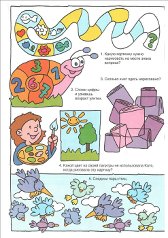 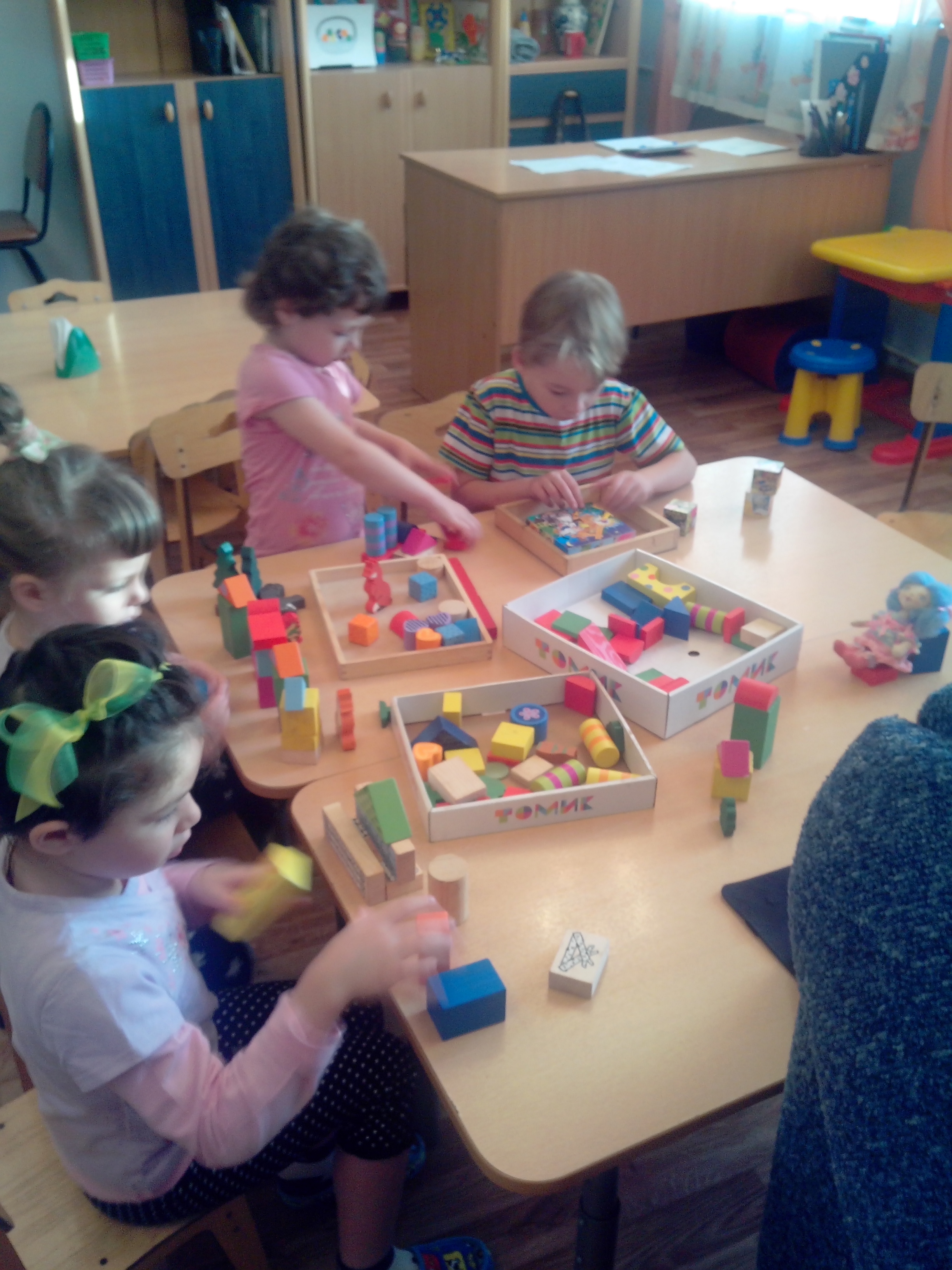 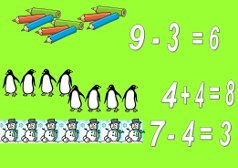 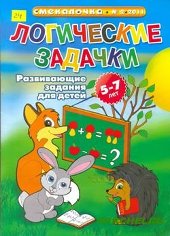 